XVIII. GIMNAZIJA
UNESCO ASP - pridružena škola
Zagreb, Mesićeva 35
ured@gimnazija-osamnaesta-zg.skole.hrPISANA PROVJERA ZA UPIS U DVOJEZIČNI HRVATSKO-FRANCUSKI PROGRAMLIPANJ, 2022ZAPORKA: _______________________________ Broj postignutih bodova: I. Čitanje s razumijevanjem: ______________________/30 ____________ %II. Uporaba jezika: ______________________________/30 _____________ % UKUPAN BROJ BODOVA: ____________________/60 _____________ %Mjesto i datum: __________________________________ I. COMPRÉHENSION DES ÉCRITS 1 Lisez le texte du courriel, puis entourez la lettre devant la bonne réponse. 1. À qui le courriel est adressé ? a. À Marc. b. À Sophie. c. À Léa. 2. Samedi soir Marc est allé: a. au concert. b. au spectacle de danse. c. à l’anniversaire d’une copine. 3. Léa, quel âge a-t-elle ? a. Quinze ans. b. Seize ans. c. Quatorze ans. 4. Combien d’invités sont venus à l’anniversaire ? a. Environ 15. b. Moins de 30. c. Plus de 30. 5. La fête a commencé à quelle heure ? a. Vers sept heures et quart. b. Vers six heures et demie. c. Vers sept heures et demie.6. Marc a apporté : 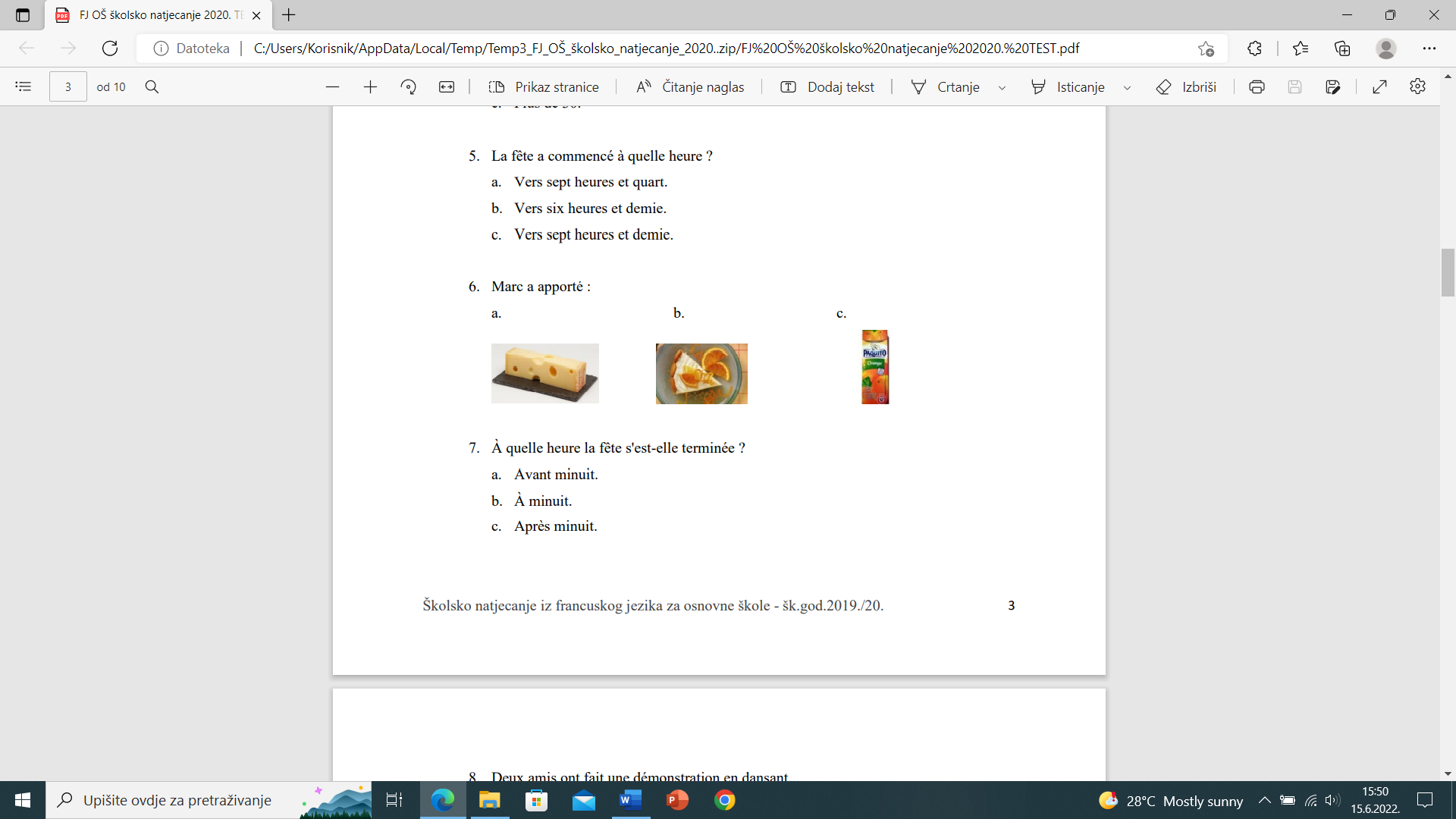 7. À quelle heure la fête s'est-elle terminée ? a. Avant minuit. b. À minuit. c. Après minuit.  8. Deux amis ont fait une démonstration en dansant... a. sur du rock. b. sur du hip hop. c. sur du disco. Total : _____ / 8 points2 Associez les images des métiers ci-dessous 1,2,3…12 aux phrases correspondantes. Écrivez la lettre correspondante A,B,…dans chaque case. Attention, il y a deux phrases de trop ! 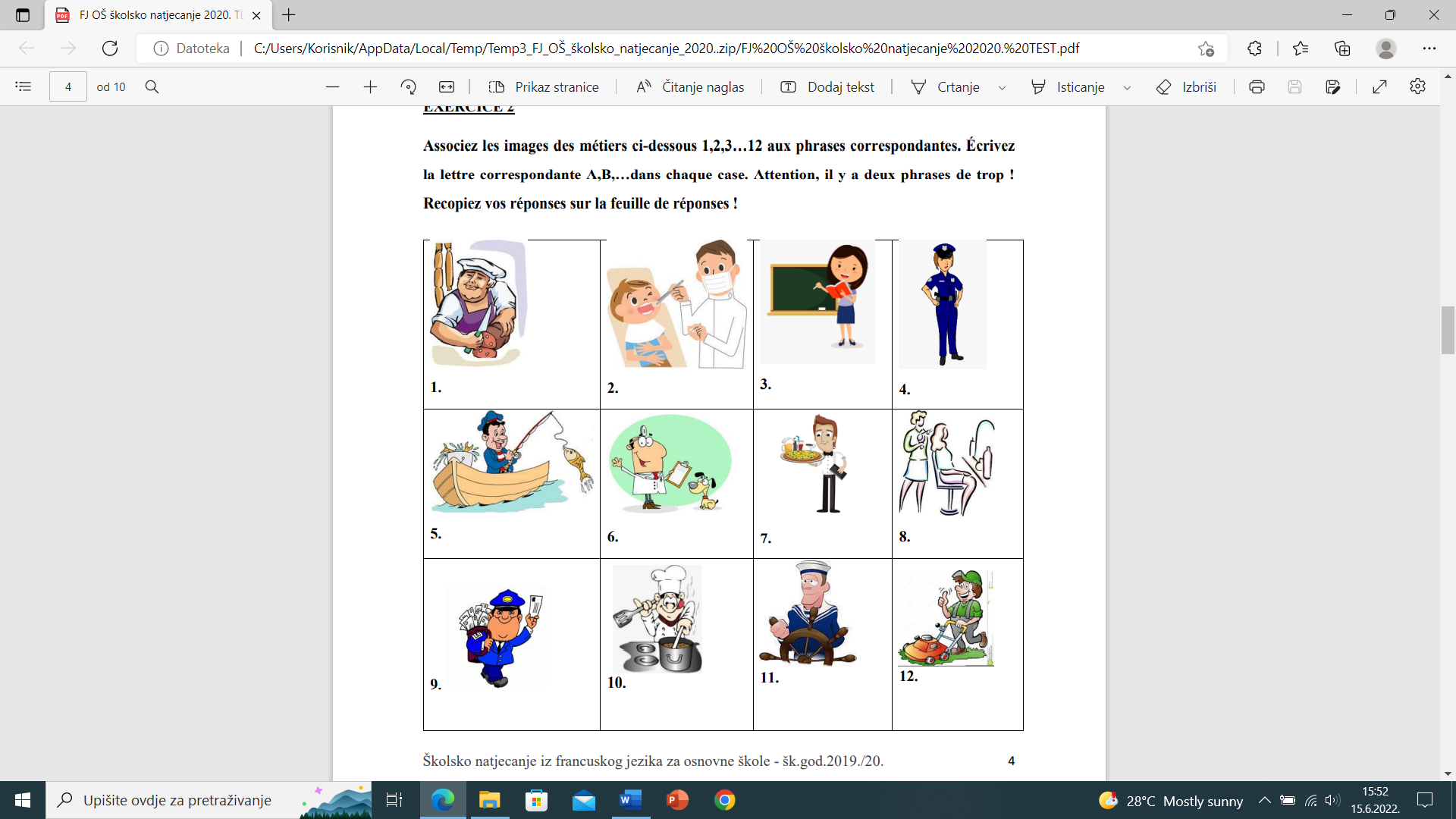 A. Une personne qui soigne les dents. B Une personne qui s’occupe du jardin.C. Une personne qui prépare des plats. D. Une personne qui coupe les cheveux et les coiffe. E. Une personne qui porte des lettres. F. Une personne qui travaille dans un garage. G. Une personne qui soigne les animaux. H. Une personne qui assure la sécurité. I. Une personne qui sert dans un restaurant. J. Une personne qui découpe et vend de la viande. K. Une personne qui attrape des poissons.L. Une personne qui enseigne à l’école. M. Une personne qui navigue sur la mer. N. Une personne qui conduit les bus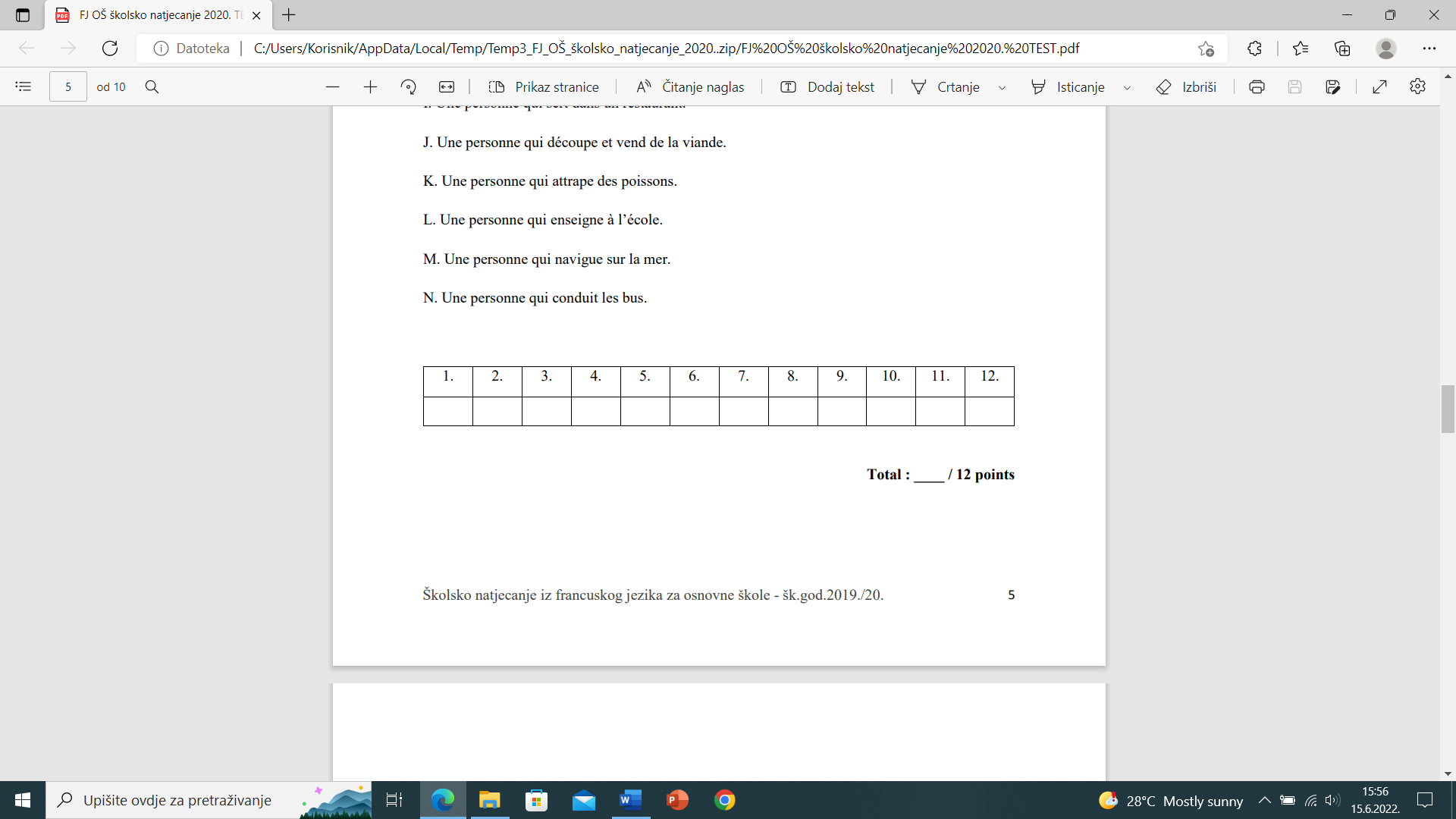 Total : ____ / 12 points  3 Lisez attentivement les textes, puis cochez la case ou les cases qui correspondent. 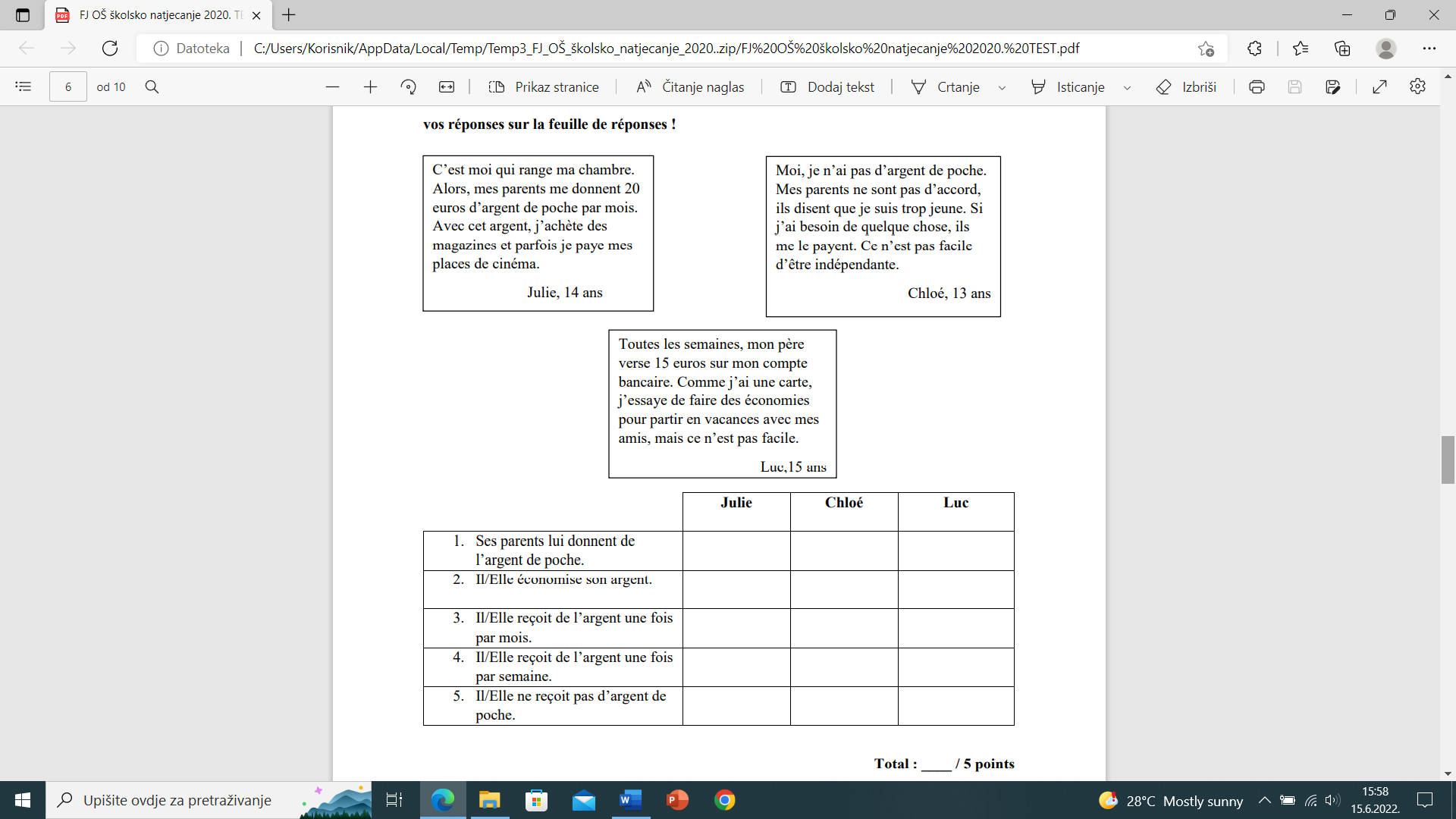 4 Complétez le texte avec les mots proposés selon le contexte. Attention, il y a deux mots de trop ! 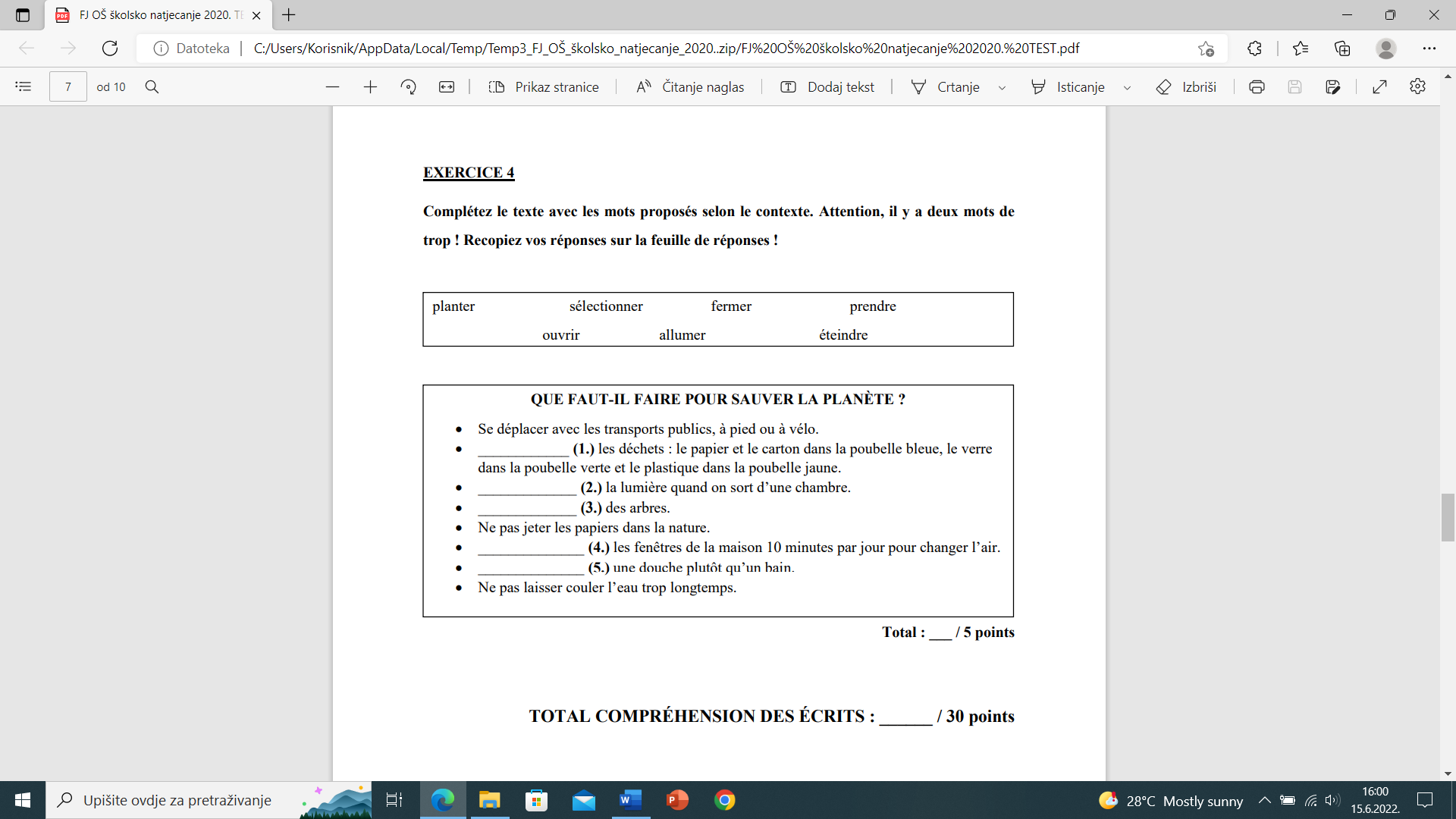 II. MAÎTRISE DE LA LANGUE EXERCICE 1 Mettez les verbes entre parenthèses au présentClara : - Qu’est ce que vous (1.)______________ (faire) le samedi ? Thomas :- Le samedi matin, je (2.) ___________ (faire) de la natation. Marc : Moi, je (3.) __________ (sortir) avec mes amis. Parfois, je (4.) ___________ (aller) au cinéma. Daniel : - Sophie, tu (5.) ____________ (venir) au pique-nique du collège ? Sophie : - Non, je ne (6.) ____________ (pouvoir) pas, je (7.) ____________ (devoir) aller chez mes cousins. Ils (8.) _________________ (arriver) de Paris ce jour-là. Total : ____ / 8 points 2 Complétez avec quel, quelle, quels ou quelles. C’est le cours de géographie. Le professeur pose beaucoup de questions aux élèves. 1. __________ est la capitale de la France ? 2. __________ est le plus long fleuve de France ?3. __________ sont les montagnes qui séparent la France de l’Espagne ? 4. __________ sont les pays frontaliers de la France ? 5. __________ est le plus grand désert du monde ?6. __________ est la ville la plus peuplée du monde ? Total : ___ / 6 points 3 Entourez la lettre devant la bonne réponse.M. et Mme Moliné qui viennent d’Argentine ont l'intention de passer leurs vacances avec leurs enfants (1.) ____ Europe le printemps prochain mais ils ne savent pas où. a) en b) d’ c) au Mme Moliné aimerait bien aller (2.) ____ Paris. a) en b) à c) à la Son mari trouve que ce n’est pas une bonne idée. Il y a beaucoup de monde (3.) ____ printemps. a) en b) à l’ c) au Il voudrait aller (4.) _____ Portugal. a) en b) au c) à la Leurs filles leur proposent de visiter la France et d’aller (5.) _______ Côte d’Azur. a) à la b) en c) sur la (6.) ____ Monaco, elles veulent absolument voir le musée océanographique. a) Sur b) Au c) À Total : ___ / 6 points 4 Entourez le mot juste. 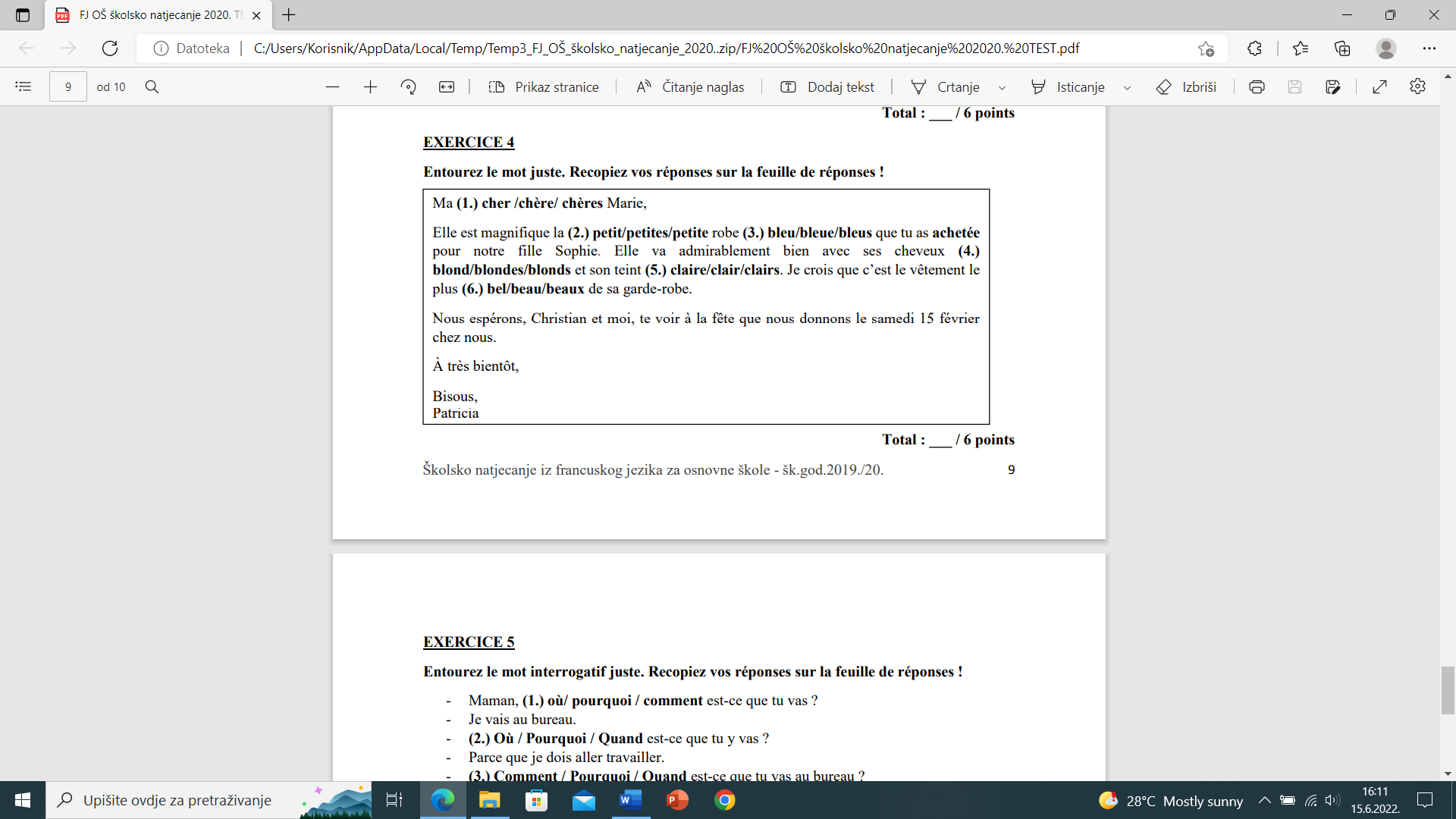 5. Entourez le mot interrogatif juste. - Maman, (1.) où/ pourquoi / comment est-ce que tu vas ? - Je vais au bureau. - (2.) Où / Pourquoi / Quand est-ce que tu y vas ? - Parce que je dois aller travailler. - (3.) Comment / Pourquoi / Quand est-ce que tu vas au bureau ? - Je prends le bus. - (4.) Combien / Quand / Où est-ce que tu rentres ? - Je rentre ce soir, comme d’habitude, mon chéri ! Total : ___ / 4 points TOTAL MAÎTRISE DE LA LANGUE : _____ / 30 points TOTAL: _____ / 60 pointsSalut ! Je veux te donner des nouvelles et surtout te raconter la soirée de samedi chez ma copine Léa. Elle a fêté ses 15 ans ! Tout le monde est venu : 15 camarades de classe, les cousins de Léa et des amis que je ne connaissais pas. Il y avait plus de trente personnes. La fête a commencé vers 19h30, on a tous apporté quelque chose à manger – moi, j'ai préparé un gâteau au fromage et à l'orange . Puis on a dansé jusqu'à 23h. Léa a choisi une super musique : du rap, du rock, de l'électro. Deux garçons ont même fait un spectacle de hip hop. C'était génial ! Je me suis bien amusé ! J'espère que tu seras là pour mon anniversaire en février. Je vais organiser une super fête moi aussi. J'attends de tes nouvelles ! Marc